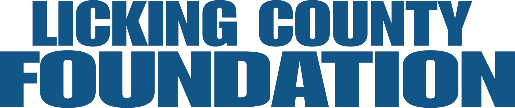 2020 BILL “ARMY” ARMSTRONG TRAINING GRANT APPLICATION FOR CURRENT FIREFIGHTERSPERSONAL INFORMATIONLast Name:            First Name:            Middle Name:             Address:       City:       		State:  Ohio	Zip Code:       	County:       Home Phone:  (   )    -    	Cell Phone:  (   )    -    Email Address:       Male       Female  Licking County Fire Department:        COURSE INFORMATION (cannot be a course that qualifies for state reimbursement)Name of Course:       Cost of Course:       Reason for Taking This Course:       Date of Course:        Location of Course:       Attach the registration and payment information for this course to your application.CERTIFICATIONConflicts of Interest Certification In order to be eligible to receive a Bill “Army” Armstrong Scholarship, you cannot be an Interested Person of the Licking County Foundation, or the relative of an Interested Person.“Interested Person” is defined as:Staff Members of the Licking County FoundationMembers of the Governing Committee of the Licking County FoundationMembers of the Education Committee of the Licking County Foundation (does not include the Scholarship Committee or the Scholarship Review Committee)Licking County Foundation contributors of $5,000.00 or more“Relative” is defined as:SpouseAncestor (parent, grandparent, great-grandparent, etc.)Child, Grandchild, Great-Grandchild, etc.Brother and SisterSpouse of Child, Grandchild, Great-Grandchild, Brother and Sister   I certify that to the best of my knowledge, I am not an Interested Person and am not related to any         Interested Person as described above   I certify that I am a member of the Licking County Firefighters Association who holds a current Fire        Card   I certify that I have approval from my chief or training officer for this course   I certify that I am registered for class/classes pertaining to fire service, fire science, or Haz-MatSIGNATURESApplicant:Signature: ________________________________________________________ Date: __________________Printed Name: _____________________________________________________Chief or Training Officer:Signature: _________________________________________________________ Date: _________________Printed Name: _____________________________________________________Title: _____________________________________________________________